Министерством жилищно-коммунального хозяйства и благоустройства Пермского края объявлен прием заявок для включения подрядных организаций в реестр квалифицированных подрядных организаций для оказания услуг  по выполнению работ по капитальному ремонту общего имущества МКД, оценке технического состояния МКД, разработке ПСД, оказание услуг по осуществлению строительного контроля.Подача заявок осуществляется на электронной площадке РТС-Тендер с 24 сентября 2021г. по 18 октября 2021г.Желающие принять участие в проведении капитального ремонта общего имущества в МКД, расположенных на территории Пермского края могут обращаться по телефону (342)2362689, контактное лицо в Министерстве Шорохова Екатерина Александровна.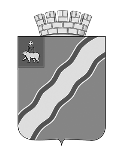 АДМИНИСТРАЦИЯКРАСНОКАМСКОГО ГОРОДСКОГООКРУГААДМИНИСТРАЦИЯКРАСНОКАМСКОГО ГОРОДСКОГООКРУГААДМИНИСТРАЦИЯКРАСНОКАМСКОГО ГОРОДСКОГООКРУГААДМИНИСТРАЦИЯКРАСНОКАМСКОГО ГОРОДСКОГООКРУГАСтроительным организациямПр-т Маяковского, д.11, г.КраснокамскПермского края, 617060; тел./факс (34273) 4 4454E-mail: admkrasn@rambler.ruОКПО 34974162, ОГРН 1185958069648ИНН / КПП   5916034600 / 591601001Пр-т Маяковского, д.11, г.КраснокамскПермского края, 617060; тел./факс (34273) 4 4454E-mail: admkrasn@rambler.ruОКПО 34974162, ОГРН 1185958069648ИНН / КПП   5916034600 / 591601001Пр-т Маяковского, д.11, г.КраснокамскПермского края, 617060; тел./факс (34273) 4 4454E-mail: admkrasn@rambler.ruОКПО 34974162, ОГРН 1185958069648ИНН / КПП   5916034600 / 591601001Пр-т Маяковского, д.11, г.КраснокамскПермского края, 617060; тел./факс (34273) 4 4454E-mail: admkrasn@rambler.ruОКПО 34974162, ОГРН 1185958069648ИНН / КПП   5916034600 / 591601001Строительным организациям№Строительным организациямСтроительным организациямНа №отСтроительным организациямСтроительным организациямСтроительным организациямО принятии участия в предварительных отборах, для включения в реестр квалифицированных подрядных организацийО принятии участия в предварительных отборах, для включения в реестр квалифицированных подрядных организацийО принятии участия в предварительных отборах, для включения в реестр квалифицированных подрядных организацийО принятии участия в предварительных отборах, для включения в реестр квалифицированных подрядных организацийО принятии участия в предварительных отборах, для включения в реестр квалифицированных подрядных организацийСтроительным организациям